  A  N  U  N  Țprivind rezultatele evaluării psihologice din data de 12.02.2024, a candidaţilor înscriși  la concursul organizat pentru ocuparea postului de conducere vacant de șef grupă la Serviciul de Acțiuni Speciale din cadrul Inspectoratului de Poliție Județean Călărași, prevăzut la poziţia 152 din statul de organizare al unităţii, cu recrutare din sursă internă ŞEFUL SERVICIULUI RESURSE UMANE             MINISTERUL AFACERILOR INTERNEINSPECTORATUL GENERAL AL POLIȚIEI ROMÂNEINSPECTORATUL DE POLIȚIE JUDEȚEAN CĂLĂRAȘI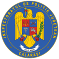              MINISTERUL AFACERILOR INTERNEINSPECTORATUL GENERAL AL POLIȚIEI ROMÂNEINSPECTORATUL DE POLIȚIE JUDEȚEAN CĂLĂRAȘI             MINISTERUL AFACERILOR INTERNEINSPECTORATUL GENERAL AL POLIȚIEI ROMÂNEINSPECTORATUL DE POLIȚIE JUDEȚEAN CĂLĂRAȘINESECRETCălărașiNr. 95191 din  16.02.2024                 Exemplar unic NESECRETCălărașiNr. 95191 din  16.02.2024                 Exemplar unic APROB POSTAREA PE INTERNET ȘI LA AVIZIERUL UNITĂȚIIAPROB POSTAREA PE INTERNET ȘI LA AVIZIERUL UNITĂȚIIAPROB POSTAREA PE INTERNET ȘI LA AVIZIERUL UNITĂȚIINr. crt.Cod candidatRezultat CL/SAS/95163APTCL/SAS/95164APTCL/SAS/95165APT